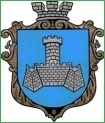 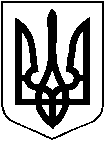 УКРАЇНАм. Хмільник Вінницької областіРОЗПОРЯДЖЕННЯМІСЬКОГО ГОЛОВИВід 01 грудня 2021 року                                                                     № 608-рПро внесення змін до розпорядження міського голови від 26.11.2021 р. №598-р «Про скликання та порядок підготовки  чергової 24 сесії міської ради 8 скликання»Враховуючи службову записку секретаря міської ради Крепкого П.В. від 01.12.2021 року №5076/01-20, лист Вінницької обласної ради від 29.11.2021 року №207-06-2275 щодо проведення 07 грудня 2021 року в                  м. Вінниця урочистого засідання Координаційної ради з питань місцевого самоврядування з нагоди відзначення Дня місцевого самоврядування, керуючись ст.ст. 42, 59 Закону України «Про місцеве самоврядування в Україні»:1. Внести зміни до розпорядження міського голови від 26.11.2021 року                 №598-р «Про скликання та порядок підготовки чергової 24 сесії міської ради  8 скликання», виклавши п.1 розпорядження в новій редакції:       «1. Скликати чергову 24 сесію міської ради 8 скликання 10 грудня 2021 року о 10.00 годині в залі засідань міської ради /2 поверх/».        2.  Визнати п. 1 розпорядження міського голови від 26.11.2021р. №598-р «Про скликання та порядок підготовки чергової 24 сесії міської ради 8 скликання» таким, що втратив чинність.         3. Загальному відділу міської ради внести відповідні відомості до оригіналу документа, згідно п.2 цього розпорядження та довести його до відповідних виконавців.        4. Відділу інформаційної діяльності та комунікацій із громадськістю міської ради про місце, дату, час проведення сесії поінформувати населення через офіційний вебсайт Хмільницької міської ради, а організаційному відділу - депутатів міської ради.5. Контроль за виконанням цього розпорядження залишаю за собою.   Міський голова		                    			Микола ЮРЧИШИН                  С.П.Маташ                П.В. Крепкий                 О.В. Тендерис                Н.П.Мазур	                О.Д.Прокопович                Н.А.Буликова                О.Ю.Семчук